ПРИКАЗ № 150-ВИНа основании поступивших заявлений и документов в соответствии с п. 9.2.11 Устава Ассоциации СРО «Нефтегазизыскания-Альянс», п. 3.7 Положения о реестре членов Ассоциации СРО «Нефтегазизыскания-Альянс»:ПРИКАЗЫВАЮВнести в реестр членов Ассоциации в отношении ООО «СИБУР Тобольск» (ИНН 7206025040), номер в реестре членов Ассоциации - 277:Внести в реестр членов Ассоциации в отношении ТОИ ДВО РАН (ИНН 2539007673), номер в реестре членов Ассоциации - 74:Генеральный директор                                                                                                   А.А. Ходус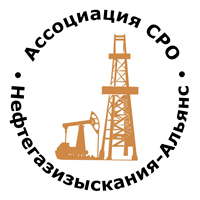 Ассоциация саморегулируемая организация«Объединение изыскателей для проектирования и строительства объектов топливно-энергетического комплекса«Нефтегазизыскания-Альянс»Об изменении сведений, содержащихся в реестре членов21.12.2020 г.Категория сведенийСведенияДата и основания прекращения членства в саморегулируемой организацииОснование прекращения членства: Часть 3.1 ст. 55.17Членство прекращено с 21.12.2020.Письмо Исх. №6072/4.10/СИБТ от 18.11.2020, вх. № 162 от 21.12.2020 Категория сведенийСведенияФамилия, имя, отчество лица, осуществляющего функции единоличного исполнительного органа юридического лица и (или) руководителя коллегиального исполнительного органа юридического лицаВрио директора  Лобанов Вячеслав Борисович